 Colegio Isael Riquelme U.T.P.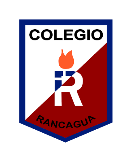                                                 GUIA DIGITAL N° 1ASIGNATURA: TALLER DE COMPUTACIÓN CURSO:2° Básico DOCENTE: FRANCIACA ROJAS A.OBJETIVO DE APRENDIZAJE Reconocer el computador y las partes que lo conforman diferenciando cada una de ellas. Actividades:1.- Dibuja en tu cuaderno el computador y sus partes.2.- Explica cada una de sus partes (en cada letra puedes escribir una)a.- _______________________________________________________________________b.-_______________________________________________________________________c.-_______________________________________________________________________d.-_______________________________________________________________________e.-_______________________________________________________________________